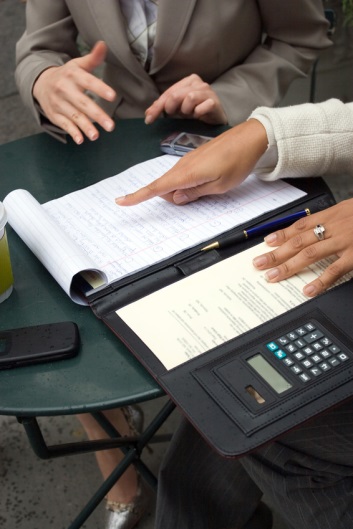 Communication that contributes to productive and harmonious relations across employees and customers Listening and understandingSpeaking clearly and directlyWriting to the needs of the audienceNegotiating responsivelyReading independentlyEmpathizingUsing numeracy effectivelyUnderstanding the needs of internal and external customersPersuading effectivelyEstablishing and using networksBeing assertiveSharing informationSpeaking and writing in languages other than English